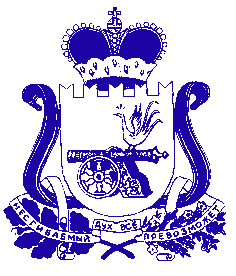 СОВЕТ ДЕПУТАТОВ ЛОИНСКОГО СЕЛЬСКОГО ПОСЕЛЕНИЯСМОЛЕНСКОГО РАЙОНА  СМОЛЕНСКОЙ ОБЛАСТИРЕШЕНИЕот 27.07. 2020 года                                                                        № 23О    назначении     члена    избирательной
комиссии муниципального      образованияЛоинского сельского поселения Смоленского района Смоленской области с правом решающего  голоса Руководствуясь ст.29 Федерального закона от 12.06.2002 № 67-ФЗ «Об основных гарантиях избирательных прав и прав на участие в референдуме граждан российской Федерации», областным законом от 24.04.2003 № 12-з «Об избирательных комиссиях, комиссиях референдума в Смоленской области», ст.6 областного закона от 03.07.2003 № 41-з «О выборах органов местного самоуправления в Смоленской области», Уставом Лоинского сельского поселения Смоленского района Смоленской области Совет депутатов Лоинского сельского поселения Смоленского района Смоленской областиРЕШИЛ:1.Назначить членом избирательной комиссии муниципального образования Лоинского сельского поселения Смоленского района Смоленской области с правом решающего голоса:Минаеву Елену Николаевну –старший библиотекарь  Лоинской сельской библиотеки филиал № 16 ,1963 г.р., образование среднее-профессиональное, выдвинута собранием избирателей д. Лоино Лоинского сельского поселения Смоленского района Смоленской области.2. Настоящее решение подлежит обнародованию путем размещения  в информационно- телекоммуникационной сети «Интернет» на официальном сайте Администрации Лоинского сельского поселения Смоленского района Смоленской области http://loino.smol-ray.ruГлава муниципального образованияЛоинского сельского поселенияСмоленского района Смоленской области                                          Н.С.Лапеченков